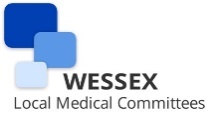 FREE resources on telephone and video consultationsWessex LMCs Podcasthttps://www.wessexlmcs.com/wessexlmcsaudiopodcastssupportingyouandyourpracticeIn this podcast, Dr Laura Edwards, Medical Director at Wessex LMCs and Dr Ramona Mascas, NHS GP and a GP experienced in video consultations with Doctor Care Anywhere, discuss top tips for video consultations.EPIhttps://effectivepi.co.uk/online-support-hub/ “Our Survival Guide to Telephone/Remote Consultation and Triage”A 20 minute video summary of key learning points a flow chart & a surgery protocolNB Medicalhttps://www.nbmedical.com/NBWebinarSelection?ID=a0K1p00000c0ODVEA2&title=Hot%20Topics%20Top%20Tips%20for%20Telephone%20Triage%20&#38;%20Video%20Consulting 
To help support you through these difficult times, NB Medical are delighted to offer you the opportunity to watch our latest FREE WEBINAR which will help you to refresh your telephone triage skills, safely consult remotely and explain how to safety net well.We will cover the technicalities, the pitfalls and how to stay within safe limits when managing your patients remotely.Red Whale https://www.gp-update.co.uk/webinars COVID-19 has lead primary care to do the most AMAZING pivot in how we work in the last few weeks. We are now triaging ALL patients by phone & consulting with many by phone or video, which is new for many & raises questions & concerns.What we will cover:What’s different?			Minimising and managing risk	Safety-netting.Video vs telephone			TriageGMChttps://www.gmc-uk.org/ethical-guidance/ethical-hub/remote-consultationsRemote consultations (over the phone, via video link or online) are on the increase. So when is it safe to prescribe without meeting a patient face to face?NHSEhttps://www.england.nhs.uk/coronavirus/primary-care/other-resources/webinars/Digital primary care23 March 2020, 5.00 – 6.00pm: Moving to online triage and consultations with Minal Bakhai and Dr Trish Greenhaugh30 March 2020, 11.30am – 12.30pm: Establishing a total triage model using eConsult and how to set up virtual hubs – register here31 March 2020, 12.30 – 1.00pm: COVID-19 Helping practice staff make the most of digital services – register here1 April 2020, 12.00 – 1.00pm: Using remote triaging and online consultations in managing COVID-19 – register here2 April 2020, 4.30 – 5.00pm: COVID-19 Helping practice staff make the most of digital services – register here